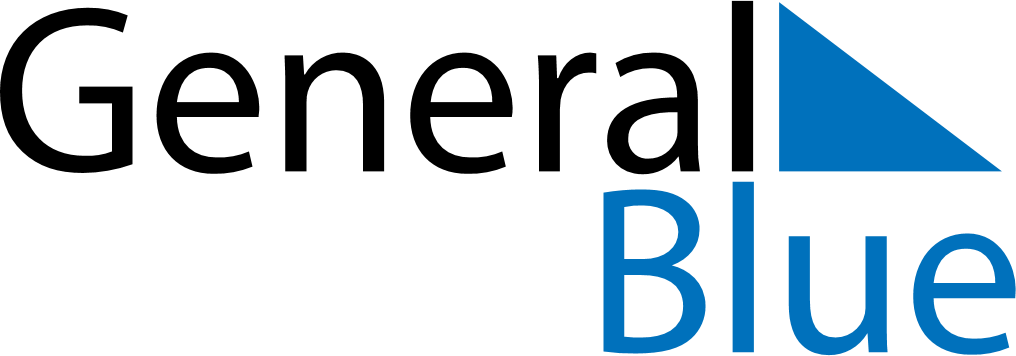 July 2023July 2023July 2023July 2023Faroe IslandsFaroe IslandsFaroe IslandsSundayMondayTuesdayWednesdayThursdayFridayFridaySaturday12345677891011121314141516171819202121222324252627282829St.Olav’s EveSt.Olav’s EveSt.Olav’s Day3031